Департамент образования Ярославской областиГосударственное образовательное автономное учреждение Ярославской области «Институт развития образования»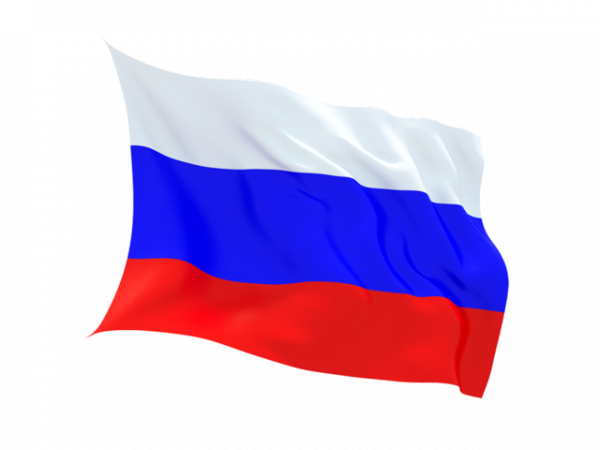 ПРОГРАММАМежрегиональной научно-практической конференции «Инновационные профилактические образовательные технологии в контексте современных требований к выпускнику школы»Ярославль, 2015Дата проведения: 23 ноября 2015 года Место проведения: ГОАУ ЯО ИРОДля участия приглашаются учёные, представители высших учебных заведений; учителя и администраторы ОО; методисты ИМЦ, ММЦ; руководители районных МО; представители издательств; представители образовательных учреждений регионов; представители организаций культуры и молодёжной политики; представители общественных организаций, родителиПартнеры конференции: УФСКН по Ярославской области, Агентство по физической культуре и спорту Ярославской области, ГУЗ ЯО «Областной центр по профилактике и борьбе со СПИД», Ярославская областная клиническая наркологическая больница, Ярославская областная клиническая психиатрическая больница, МОУ Центр психолого-медико-социального сопровождения «Доверие», г.Ярославль Программа конференцииРегистрация участников:  9.00-9.30Мастер-классы блиц: 9.30-10.30 Место проведения: холл 2 этажа ГОАУ ЯО ИРОМастер-класс: «Оказание первой медицинской помощи»Мастер-класс: «Проверь себя на ГТО»Мастер-класс: «Функциональные пробы здоровья»Место проведения: холл 4 этажа ГОАУ ЯО ИРОМастер-класс: «Развитие физических качеств детей дошкольного возраста на основе футбола»Мастер-класс: в рамках регионального инклюзивного проекта«Школа толерантности на уроках физической культуры» (ауд. 404, с 11 час. 30 мин. до 12 час 30 мин)Пленарное заседание – 10.30-11.15Открытие конференции Лобанова Нелли Николаевна, начальник отдела общего и дополнительного образования департамента Ярославской областиЗолотарёва Ангелина Викторовна, ректор ГОАУ ЯО «Институт развития образования», доктор педагогических наук, профессорВыступленияЖаворонкова Лилия Викторовна, заместитель начальника отдела общего и дополнительного образования департамента Ярославской областиМатвеева Галина Валентиновна, - консультант отдела организации медицинской помощи женщинам и детям департамента здравоохранения и фармации Ярославской области Зайцева Любовь Евгеньевна, главный специалист отдела территориального взаимодействия и применения сил РСЧС управления гражданской защиты ГУ МЧС России по Ярославской области (по согласованию)Рощина Галина Овсеповна, заведующий кафедрой укрепления и сохранения здоровья участников образовательного процесса, кандидат педагогических наукБугрова Ольга Евгеньевна, заведующая отделением организационно-методической и профилактической работы ГБУЗ ЯО Центр СПИДАксенов Константин Владимирович, доктор педагогических наук, заведующий кафедрой управления «Института управления» г.Москва, профессор  ГОАУ ЯО ИРО.В конференции примут участие в формате видео подключения педагоги и ученые Архангельской области, г.Ногинска, Республики Беларусь.Работа секций и круглых столов: 11.30-12.30Конференция 1: "Социально-педагогические технологии профилактики деструктивных проявлений в образовательной среде"Круглый стол 1: Тема дискуссии: «Служба медиации как фактор профилактики».Модераторы: Назарова Инна Григорьевна, заведующий кафедрой общей педагогики и психологии ГОАУ ЯО ИРО, кандидат педагогических наук; Чиркун Ольга Владимировна, старший преподаватель кафедры общей педагогики и психологии ГОАУ ЯО ИРО (ауд. 323, с 11 час. 30 мин. до 12 час 30 мин)Круглый стол 2: Тема дискуссии: "Философские и теологические основы профилактики деструктивного поведения (аддикции,экстремизма и терроризма)в образовательной среде". Модераторы: Иерусалимцева Ольга Васильевна, старший преподаватель кафедры укрепления и сохранения здоровья ГОАУ ЯО ИРОДокладчик: Аксенов Константин Владимирович, доктор педагогических наук, профессор  ГОАУ ЯО ИРО(ауд. 424, с 11 час. 30 мин. до 12 час 30 мин)Кофе-пауза: с 12 час 30 мин до 13 час.Конференция 2: "Медико-биологические и гендерные основы профилактики  в образовательной среде и семье"(ауд 204, с  13 час до 14 час. 30 мин)Темы для обсуждения:- «Профилактика ВИЧ/СПИД в образовательной среде».Ведущая: Бугрова Ольга Евгеньевна, заведующая отделом профилактики ГУЗ ЯО «Областной центр по профилактике и борьбе со СПИД»;- «Профилактика психических расстройств (анорексии, булимии) среди подростков». Ведущий: заместитель главного врача по лечебной работе Рицков Алексей Владимирович, Ярославская областная клиническая психиатрическая больница;- «Профилактика аллергии и сахарного диабета в условиях учебного труда школьников и студентов». Ведущая: Матвеева Галина Валентиновна, консультант департамента здравоохранения и фармации;- «Профилактика сердечно-сосудистых заболеваний с использованием оздоровительных дыхательных техник».Ведущий:Балынин Олег Эрлихович, тренер-преподаватель МОУ ДЦ «Восхождение».- «Профилактика наркозависимости(в том числе, курительных смесей, табака, жевательного табака и д.р) в образовательной среде и семье». Ведущая: Фролова Наталья Евгеньевна, социальный педагог Ярославской областной клинической наркологической больницы.          Конференция 3:  "Социально-психологические технологии профилактики деструктивных проявлений в образовательной среде".     Семинар-практикум (в рамках областной целевой программы «Безопасный регион») «Технология профайлинга в профилактической деятельности педагога». Модератор: Камакина Ольга Юрьевна, кандидат психологических наук, доцент кафедры укрепления и сохранения здоровья ГОАУ ЯО ИРО.Докладчики: Рощина Галина Овсеповна, кандидат педагогических наук, заведующий кафедрой укрепления и сохранения здоровья участников образовательного процесса ГОАУ ЯО ИРО, Красовский Михаил Борисович, психолог Центра психолого-медико-социального сопровождения «Доверие», г.Ярославль  (ауд. 204, с 14 час. 30 мин. до 16 час 30 мин)Конференция 4"Информационно-коммуникационные технологии и их возможности в профилактике деструктивных проявлений в образовательной среде ". Круглый стол-семинар: «Основы киберпрофилактики в  образовательной среде». Модераторы: Потехин Николай Владимирович, руководитель центра информационных технологий, заслуженный учитель РФ, Дроздова Наталья Юрьевна, директор МОУ СОШ №67, Пивень Александр Николаевич, заместитель начальника отдела территориального взаимодействия и применения сил РСЧС управления гражданской защиты ГУ МЧС России по Ярославской области (ауд. 404, с  11 час. 30 мин.  до 13 час.)Конференция 5: "Физкультурно-спортивные основы формирования культуры здорового и безопасного образа жизни"            Вебинар: «Профилактика использования допинга в детском спорте»Модераторы: Щербак Александр Павлович, доцент кафедры укрепления и сохранения здоровья участников образовательного процесса, кандидат педагогических наук, Чешуина Екатерина Игоревна, старший преподаватель кафедры укрепления и сохранения здоровья ГОАУ ЯО ИРО, аспирант ЯГПУ им.К.Д.Ушинского, Семенова Ольга Николаевна, кандидат биологических наук, доцент кафедры укрепления и сохранения здоровья ГОАУ ЯО ИРО. (ауд. 323, с 10 час.  до 11 час .).